Publicado en Vigo el 12/07/2018 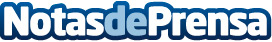 Un joven vigués revoluciona el mundo del tupper con una plataforma de comida a domicilioPionera en el e-commerce de comida 'casera' a domicilio en España, Minevera cuenta con el valor añadido de la gastronomía gallega, que está presente en las materias primas y en las recetas tradicionales. Su creador Mario Vidal, ha conseguido reinventar y adaptar una emblemática empresa familiar de hostelería de Vigo al negocio digital
Datos de contacto:María Contenente / Aurora Ochoa913022860Nota de prensa publicada en: https://www.notasdeprensa.es/un-joven-vigues-revoluciona-el-mundo-del Categorias: Nacional Gastronomía Galicia E-Commerce Restauración Consumo Electrodomésticos http://www.notasdeprensa.es